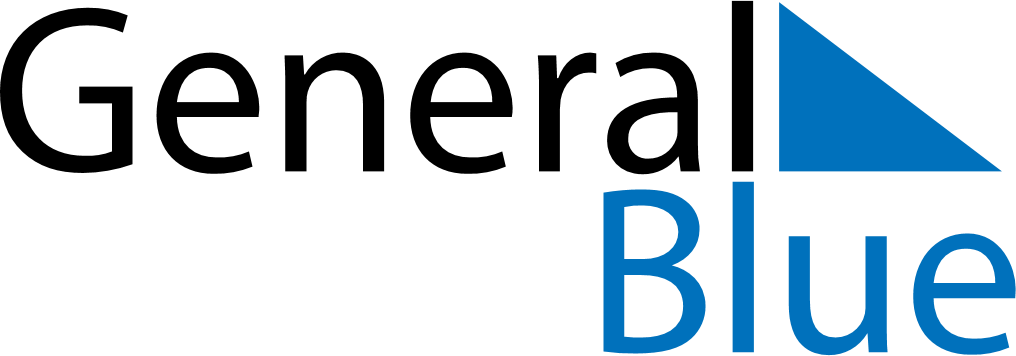 March 2023March 2023March 2023SpainSpainMONTUEWEDTHUFRISATSUN12345678910111213141516171819Saint Joseph202122232425262728293031